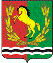 СОВЕТ  ДЕПУТАТОВМУНИЦИПАЛЬНОГО ОБРАЗОВАНИЯ  КРАСНОГОРСКИЙ СЕЛЬСОВЕТАСЕКЕЕВСКОГО РАЙОНА  ОРЕНБУРГСКОЙ ОБЛАСТИвторого созываРЕШЕНИЕ06 .11.  2014                               	                                                    №114 Об установлении налога на имущество физических лиц        В соответствии с Федеральным законом от 6 октября . № 131-ФЗ «Об общих принципах организации местного самоуправления в Российской Федерации», Налоговым кодексом Российской Федерации, Федеральным Законом  Российской Федерации от 04 октября 2014 г. № 284-ФЗ "О внесении изменений в статьи 12 и 85 части первой и часть вторую Налогового Кодекса Российской Федерации и признании утратившим силу Закона Российской федерации « О  налогах на имущество физических лиц» и Уставом муниципального образования Красногорский сельсовет,  Совет депутатов муниципального образования  Красногорский сельсовет  решил:        1. Установить и ввести на территории  муниципального образования  Красногорский  сельсовет  налог на имущество физических лиц.         2. Установить на территории муниципального образования Красногорский сельсовет дифференцированные ставки налога на  объекты налогообложения, в следующем размере:  3. Установить, что для граждан, имеющих в собственности имущество, являющееся объектом налогообложения на территории муниципального образования Красногорский сельсовет, льготы, установленные в соответствии с главой 32 Налогового Кодекса Российской Федерации, действуют в полном объеме.Лица, имеющие право на льготы, указанные в главе 32 Налогового Кодекса Российской Федерации, самостоятельно представляют необходимые документы в налоговые органы. 4. Решение опубликовать в районной  газете «Родные просторы»        5.Настоящее решение вступает в силу по истечении одного месяца со дня
его официального опубликования, но не ранее 1 января 2015 года.          6.Со дня вступления в силу настоящего решения признать утратившим силу
 ранее принятое  решение № 7 от 18.11.2010.                                                              Глава муниципального образования                                                                         К.Р.Латфулин         Суммарная инвентаризационная стоимость объектов налогообложения, умноженная на коэффициент-дефлятор (с учетом доли налогоплательщика в праве общей собственности на каждый из таких объектов)

Ставка налогаДо 300 тыс. рублей(включительно)0,099 %От 300 тыс. рублей до 500 тыс. рублей(включительно)0,299 %Свыше 500 тыс. рублей0,5 %